АНКЕТА КЛУБА НА СЕЗОН 2023-2024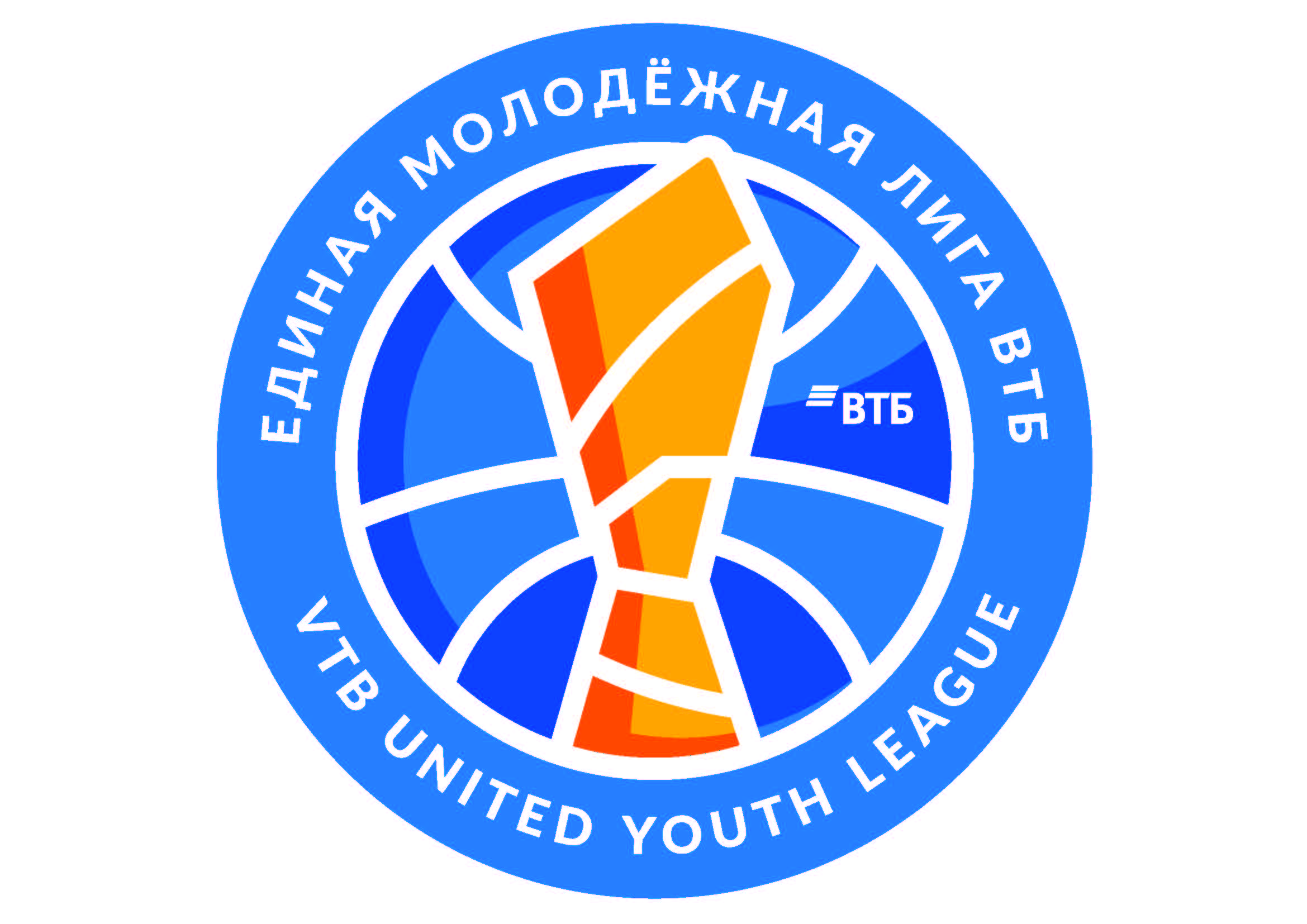 Команда Клуба (полное название на русском языке):(полное название на англ. языке):(короткое название для сайта и ТВ из 3-4 букв на русском языке):(короткое название для сайта и ТВ из 3-4 букв на англ. языке ):Город:Основное спортивное сооружение (название):Адрес:Резервное спортивное сооружение (название):Адрес:Адрес Клуба (юридический):Адрес Клуба (фактический):Телефон, e-mail:Руководитель клуба (ФИО, должность, e-mail, телефон):Спортивный департамент (ФИО, должность, e-mail, моб. телефон):Бухгалтерия (ФИО, должность, e-mail, моб. телефон):Юридический департамент (ФИО, должность, e-mail, моб. телефон):Сотрудник, ответственный за проведение матчей (ФИО, должность, e-mail, моб. телефон):Сотрудник, ответственный за взаимодействие с ТВ партнером Лиги и Клуба(ФИО, должность, e-mail, моб. телефон):Сотрудник, ответственный за ведение статистики (ФИО, должность, e-mail, моб. телефон):Пресс-атташе (ФИО, должность, e-mail, моб. телефон):Сотрудник, ответственный за работу официального сайта (ФИО, должность, e-mail, моб. телефон):Сотрудник, ответственный за работу аккаунтов в социальных сетях                              (ФИО, должность, e-mail, моб. телефон):Фотограф/специалист фото-службы (ФИО, должность, e-mail, моб. телефон):Ответственный за маркетинг (ФИО, должность, e-mail, моб. телефон):Ответственный за билетную программу (ФИО, должность, e-mail, моб. телефон):Руководитель штаба безопасности (ФИО, должность, e-mail, моб. телефон): 